ATTENTION: This is an electronic form in FamLink. This Word version must only be used when FamLink is not available.ATTENTION: This is an electronic form in FamLink. This Word version must only be used when FamLink is not available.ATTENTION: This is an electronic form in FamLink. This Word version must only be used when FamLink is not available.ATTENTION: This is an electronic form in FamLink. This Word version must only be used when FamLink is not available.ATTENTION: This is an electronic form in FamLink. This Word version must only be used when FamLink is not available.ATTENTION: This is an electronic form in FamLink. This Word version must only be used when FamLink is not available.ATTENTION: This is an electronic form in FamLink. This Word version must only be used when FamLink is not available.ATTENTION: This is an electronic form in FamLink. This Word version must only be used when FamLink is not available.ATTENTION: This is an electronic form in FamLink. This Word version must only be used when FamLink is not available.ATTENTION: This is an electronic form in FamLink. This Word version must only be used when FamLink is not available.ATTENTION: This is an electronic form in FamLink. This Word version must only be used when FamLink is not available.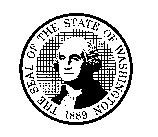 DEPARTMENT OF CHILDREN, YOUTH, AND FAMILIES (DCYF)FAMILY ASSESSMENT RESPONSE (FAR)FAR Family AssessmentDEPARTMENT OF CHILDREN, YOUTH, AND FAMILIES (DCYF)FAMILY ASSESSMENT RESPONSE (FAR)FAR Family AssessmentDEPARTMENT OF CHILDREN, YOUTH, AND FAMILIES (DCYF)FAMILY ASSESSMENT RESPONSE (FAR)FAR Family AssessmentDEPARTMENT OF CHILDREN, YOUTH, AND FAMILIES (DCYF)FAMILY ASSESSMENT RESPONSE (FAR)FAR Family AssessmentDEPARTMENT OF CHILDREN, YOUTH, AND FAMILIES (DCYF)FAMILY ASSESSMENT RESPONSE (FAR)FAR Family AssessmentDEPARTMENT OF CHILDREN, YOUTH, AND FAMILIES (DCYF)FAMILY ASSESSMENT RESPONSE (FAR)FAR Family AssessmentDEPARTMENT OF CHILDREN, YOUTH, AND FAMILIES (DCYF)FAMILY ASSESSMENT RESPONSE (FAR)FAR Family AssessmentDEPARTMENT OF CHILDREN, YOUTH, AND FAMILIES (DCYF)FAMILY ASSESSMENT RESPONSE (FAR)FAR Family AssessmentAPPROVAL DATEDEPARTMENT OF CHILDREN, YOUTH, AND FAMILIES (DCYF)FAMILY ASSESSMENT RESPONSE (FAR)FAR Family AssessmentDEPARTMENT OF CHILDREN, YOUTH, AND FAMILIES (DCYF)FAMILY ASSESSMENT RESPONSE (FAR)FAR Family AssessmentDEPARTMENT OF CHILDREN, YOUTH, AND FAMILIES (DCYF)FAMILY ASSESSMENT RESPONSE (FAR)FAR Family AssessmentDEPARTMENT OF CHILDREN, YOUTH, AND FAMILIES (DCYF)FAMILY ASSESSMENT RESPONSE (FAR)FAR Family AssessmentDEPARTMENT OF CHILDREN, YOUTH, AND FAMILIES (DCYF)FAMILY ASSESSMENT RESPONSE (FAR)FAR Family AssessmentDEPARTMENT OF CHILDREN, YOUTH, AND FAMILIES (DCYF)FAMILY ASSESSMENT RESPONSE (FAR)FAR Family AssessmentDEPARTMENT OF CHILDREN, YOUTH, AND FAMILIES (DCYF)FAMILY ASSESSMENT RESPONSE (FAR)FAR Family AssessmentDEPARTMENT OF CHILDREN, YOUTH, AND FAMILIES (DCYF)FAMILY ASSESSMENT RESPONSE (FAR)FAR Family AssessmentINTAKE IDParent(s) / Caregiver(s) Name(s)Parent(s) / Caregiver(s) Name(s)Parent(s) / Caregiver(s) Name(s)Parent(s) / Caregiver(s) Name(s)Parent(s) / Caregiver(s) Name(s)Parent(s) / Caregiver(s) Name(s)Parent(s) / Caregiver(s) Name(s)Person IDPerson IDPerson IDDate of BirthChild(ren) Name(s)Child(ren) Name(s)Child(ren) Name(s)Child(ren) Name(s)Child(ren) Name(s)Child(ren) Name(s)Child(ren) Name(s)Person IDPerson IDPerson IDDate of BirthSOCIAL SERVICE SPECIALIST’S NAMESOCIAL SERVICE SPECIALIST’S NAMESOCIAL SERVICE SPECIALIST’S NAMESOCIAL SERVICE SPECIALIST’S NAMESOCIAL SERVICE SPECIALIST’S NAMEEMAILEMAILEMAILEMAILEMAILPHONEInitial Engagement QuestionsInitial Engagement QuestionsInitial Engagement QuestionsInitial Engagement QuestionsInitial Engagement QuestionsInitial Engagement QuestionsInitial Engagement QuestionsInitial Engagement QuestionsInitial Engagement QuestionsInitial Engagement QuestionsInitial Engagement QuestionsPlease explain “no” answers.	YES	NO				Did the worker describe the FAR intervention with the family and provide written information?  Please explain “no” answers.	YES	NO				Did the worker describe the FAR intervention with the family and provide written information?  Please explain “no” answers.	YES	NO				Did the worker describe the FAR intervention with the family and provide written information?  Please explain “no” answers.	YES	NO				Did the worker describe the FAR intervention with the family and provide written information?  Please explain “no” answers.	YES	NO				Did the worker describe the FAR intervention with the family and provide written information?  Please explain “no” answers.	YES	NO				Did the worker describe the FAR intervention with the family and provide written information?  Please explain “no” answers.	YES	NO				Did the worker describe the FAR intervention with the family and provide written information?  Please explain “no” answers.	YES	NO				Did the worker describe the FAR intervention with the family and provide written information?  Please explain “no” answers.	YES	NO				Did the worker describe the FAR intervention with the family and provide written information?  Please explain “no” answers.	YES	NO				Did the worker describe the FAR intervention with the family and provide written information?  Please explain “no” answers.	YES	NO				Did the worker describe the FAR intervention with the family and provide written information?  			Did the family agree to the FAR intervention?EXPLAIN 			Did the family agree to the FAR intervention?EXPLAIN 			Did the family agree to the FAR intervention?EXPLAIN 			Did the family agree to the FAR intervention?EXPLAIN 			Did the family agree to the FAR intervention?EXPLAIN 			Did the family agree to the FAR intervention?EXPLAIN 			Did the family agree to the FAR intervention?EXPLAIN 			Did the family agree to the FAR intervention?EXPLAIN 			Did the family agree to the FAR intervention?EXPLAIN 			Did the family agree to the FAR intervention?EXPLAIN 			Did the family agree to the FAR intervention?EXPLAIN Current Needs and ChallengesCurrent Needs and ChallengesCurrent Needs and ChallengesCurrent Needs and ChallengesCurrent Needs and ChallengesCurrent Needs and ChallengesCurrent Needs and ChallengesCurrent Needs and ChallengesCurrent Needs and ChallengesCurrent Needs and ChallengesCurrent Needs and ChallengesCurrent Needs and ChallengesDescribe the Nature and Extent of the Situation that brought the family to the Department’s attention.Describe the Nature and Extent of the Situation that brought the family to the Department’s attention.Describe the Nature and Extent of the Situation that brought the family to the Department’s attention.Describe the Nature and Extent of the Situation that brought the family to the Department’s attention.Describe the Nature and Extent of the Situation that brought the family to the Department’s attention.Describe the Nature and Extent of the Situation that brought the family to the Department’s attention.Describe the Nature and Extent of the Situation that brought the family to the Department’s attention.Describe the Nature and Extent of the Situation that brought the family to the Department’s attention.Describe the Nature and Extent of the Situation that brought the family to the Department’s attention.Describe the Nature and Extent of the Situation that brought the family to the Department’s attention.Describe the Nature and Extent of the Situation that brought the family to the Department’s attention.Describe the Nature and Extent of the Situation that brought the family to the Department’s attention.Sequence of Events:  Describe the surrounding circumstances that led to the family assessment.Sequence of Events:  Describe the surrounding circumstances that led to the family assessment.Sequence of Events:  Describe the surrounding circumstances that led to the family assessment.Sequence of Events:  Describe the surrounding circumstances that led to the family assessment.Sequence of Events:  Describe the surrounding circumstances that led to the family assessment.Sequence of Events:  Describe the surrounding circumstances that led to the family assessment.Sequence of Events:  Describe the surrounding circumstances that led to the family assessment.Sequence of Events:  Describe the surrounding circumstances that led to the family assessment.Sequence of Events:  Describe the surrounding circumstances that led to the family assessment.Sequence of Events:  Describe the surrounding circumstances that led to the family assessment.Sequence of Events:  Describe the surrounding circumstances that led to the family assessment.Sequence of Events:  Describe the surrounding circumstances that led to the family assessment.History of Agency InvolvementHistory of Agency InvolvementHistory of Agency InvolvementHistory of Agency InvolvementHistory of Agency InvolvementHistory of Agency InvolvementHistory of Agency InvolvementHistory of Agency InvolvementHistory of Agency InvolvementHistory of Agency InvolvementHistory of Agency InvolvementFamily Development Stage and TasksFamily Development Stage and TasksFamily Development Stage and TasksFamily Development Stage and TasksFamily Development Stage and TasksFamily Development Stage and TasksFamily Development Stage and TasksFamily Development Stage and TasksFamily Development Stage and TasksFamily Development Stage and TasksFamily Development Stage and TasksFAMILY DEVELOPMENT STAGES  Infant / preschool children	  Teenage children	  Blended family	  Post parental	  Unmarried couple  School age children	  Single parent	  Launching	  MarriedFAMILY DEVELOPMENT STAGES  Infant / preschool children	  Teenage children	  Blended family	  Post parental	  Unmarried couple  School age children	  Single parent	  Launching	  MarriedFAMILY DEVELOPMENT STAGES  Infant / preschool children	  Teenage children	  Blended family	  Post parental	  Unmarried couple  School age children	  Single parent	  Launching	  MarriedFAMILY DEVELOPMENT STAGES  Infant / preschool children	  Teenage children	  Blended family	  Post parental	  Unmarried couple  School age children	  Single parent	  Launching	  MarriedFAMILY DEVELOPMENT STAGES  Infant / preschool children	  Teenage children	  Blended family	  Post parental	  Unmarried couple  School age children	  Single parent	  Launching	  MarriedFAMILY DEVELOPMENT STAGES  Infant / preschool children	  Teenage children	  Blended family	  Post parental	  Unmarried couple  School age children	  Single parent	  Launching	  MarriedFAMILY DEVELOPMENT STAGES  Infant / preschool children	  Teenage children	  Blended family	  Post parental	  Unmarried couple  School age children	  Single parent	  Launching	  MarriedFAMILY DEVELOPMENT STAGES  Infant / preschool children	  Teenage children	  Blended family	  Post parental	  Unmarried couple  School age children	  Single parent	  Launching	  MarriedFAMILY DEVELOPMENT STAGES  Infant / preschool children	  Teenage children	  Blended family	  Post parental	  Unmarried couple  School age children	  Single parent	  Launching	  MarriedFAMILY DEVELOPMENT STAGES  Infant / preschool children	  Teenage children	  Blended family	  Post parental	  Unmarried couple  School age children	  Single parent	  Launching	  MarriedFAMILY DEVELOPMENT STAGES  Infant / preschool children	  Teenage children	  Blended family	  Post parental	  Unmarried couple  School age children	  Single parent	  Launching	  MarriedMILITARY FAMILY  Active military  Deployment.  One or both parents have been or are currently deployed.  No longer active militaryMILITARY FAMILY  Active military  Deployment.  One or both parents have been or are currently deployed.  No longer active militaryMILITARY FAMILY  Active military  Deployment.  One or both parents have been or are currently deployed.  No longer active militaryMILITARY FAMILY  Active military  Deployment.  One or both parents have been or are currently deployed.  No longer active militaryMILITARY FAMILY  Active military  Deployment.  One or both parents have been or are currently deployed.  No longer active militaryMILITARY FAMILY  Active military  Deployment.  One or both parents have been or are currently deployed.  No longer active militaryMILITARY FAMILY  Active military  Deployment.  One or both parents have been or are currently deployed.  No longer active militaryMILITARY FAMILY  Active military  Deployment.  One or both parents have been or are currently deployed.  No longer active militaryMILITARY FAMILY  Active military  Deployment.  One or both parents have been or are currently deployed.  No longer active militaryMILITARY FAMILY  Active military  Deployment.  One or both parents have been or are currently deployed.  No longer active militaryMILITARY FAMILY  Active military  Deployment.  One or both parents have been or are currently deployed.  No longer active militaryDescribe the family’s composition and cultural factors.Describe the family’s composition and cultural factors.Describe the family’s composition and cultural factors.Describe the family’s composition and cultural factors.Describe the family’s composition and cultural factors.Describe the family’s composition and cultural factors.Describe the family’s composition and cultural factors.Describe the family’s composition and cultural factors.Describe the family’s composition and cultural factors.Describe the family’s composition and cultural factors.Describe the family’s composition and cultural factors.Describe the everyday life task(s) that contribute to the situation. Describe the everyday life task(s) that contribute to the situation. Describe the everyday life task(s) that contribute to the situation. Describe the everyday life task(s) that contribute to the situation. Describe the everyday life task(s) that contribute to the situation. Describe the everyday life task(s) that contribute to the situation. Describe the everyday life task(s) that contribute to the situation. Describe the everyday life task(s) that contribute to the situation. Describe the everyday life task(s) that contribute to the situation. Describe the everyday life task(s) that contribute to the situation. Describe the everyday life task(s) that contribute to the situation. Describe the everyday life task(s) that contribute to the situation. Describe what the family has done to keep the child(ren) safe and healthy in the past and the resources used.Describe what the family has done to keep the child(ren) safe and healthy in the past and the resources used.Describe what the family has done to keep the child(ren) safe and healthy in the past and the resources used.Describe what the family has done to keep the child(ren) safe and healthy in the past and the resources used.Describe what the family has done to keep the child(ren) safe and healthy in the past and the resources used.Describe what the family has done to keep the child(ren) safe and healthy in the past and the resources used.Describe what the family has done to keep the child(ren) safe and healthy in the past and the resources used.Describe what the family has done to keep the child(ren) safe and healthy in the past and the resources used.Describe what the family has done to keep the child(ren) safe and healthy in the past and the resources used.Describe what the family has done to keep the child(ren) safe and healthy in the past and the resources used.Describe what the family has done to keep the child(ren) safe and healthy in the past and the resources used.Describe what the family has done to keep the child(ren) safe and healthy in the past and the resources used.Parenting PracticesParenting PracticesParenting PracticesParenting PracticesParenting PracticesParenting PracticesParenting PracticesParenting PracticesParenting PracticesParenting PracticesParenting PracticesParenting PracticesDescribe how each parent disciplines the child(ren).  Describe how each parent disciplines the child(ren).  Describe how each parent disciplines the child(ren).  Describe how each parent disciplines the child(ren).  Describe how each parent disciplines the child(ren).  Describe how each parent disciplines the child(ren).  Describe how each parent disciplines the child(ren).  Describe how each parent disciplines the child(ren).  Describe how each parent disciplines the child(ren).  Describe how each parent disciplines the child(ren).  Describe how each parent disciplines the child(ren).  Describe how each parent disciplines the child(ren).  What are the overall parenting/childcare practices used by the caregiver? What are the overall parenting/childcare practices used by the caregiver? What are the overall parenting/childcare practices used by the caregiver? What are the overall parenting/childcare practices used by the caregiver? What are the overall parenting/childcare practices used by the caregiver? What are the overall parenting/childcare practices used by the caregiver? What are the overall parenting/childcare practices used by the caregiver? What are the overall parenting/childcare practices used by the caregiver? What are the overall parenting/childcare practices used by the caregiver? What are the overall parenting/childcare practices used by the caregiver? What are the overall parenting/childcare practices used by the caregiver? What are the overall parenting/childcare practices used by the caregiver? Family SupportFamily SupportFamily SupportFamily SupportFamily SupportFamily SupportFamily SupportFamily SupportFamily SupportFamily SupportFamily SupportFamily SupportDescribe the family’s support system. Describe the family’s support system. Describe the family’s support system. Describe the family’s support system. Describe the family’s support system. Describe the family’s support system. Describe the family’s support system. Describe the family’s support system. Describe the family’s support system. Describe the family’s support system. Describe the family’s support system. Describe the family’s support system. Family Level ObjectiveSFamily Level ObjectiveSFamily Level ObjectiveSFamily Level ObjectiveSFamily Level ObjectiveSFamily Level ObjectiveSFamily Level ObjectiveSFamily Level ObjectiveSFamily Level ObjectiveSFamily Level ObjectiveSFamily Level ObjectiveSFamily Level ObjectiveSOBJECTIVEOBJECTIVEOBJECTIVE START DATETARGET END DATETARGET END DATETARGET END DATETARGET END DATETASKSTASKSTASKSTASKSTASKSFAMILY PERSPECTIVEFAMILY PERSPECTIVEFAMILY PERSPECTIVEFAMILY PERSPECTIVEFAMILY PERSPECTIVEFAMILY PERSPECTIVEFAMILY PERSPECTIVEFAMILY PERSPECTIVEFAMILY PERSPECTIVEFAMILY PERSPECTIVEFAMILY PERSPECTIVEFAMILY PERSPECTIVESTATUS OF OBJECTIVE  Achieved          Continue current objective          New          No longer ApplicableSTATUS OF OBJECTIVE  Achieved          Continue current objective          New          No longer ApplicableSTATUS OF OBJECTIVE  Achieved          Continue current objective          New          No longer ApplicableSTATUS OF OBJECTIVE  Achieved          Continue current objective          New          No longer ApplicableSTATUS OF OBJECTIVE  Achieved          Continue current objective          New          No longer ApplicableSTATUS OF OBJECTIVE  Achieved          Continue current objective          New          No longer ApplicableSTATUS OF OBJECTIVE  Achieved          Continue current objective          New          No longer ApplicableSTATUS OF OBJECTIVE  Achieved          Continue current objective          New          No longer ApplicableDATE ACHIEVEDDATE ACHIEVEDDATE ACHIEVEDDATE ACHIEVEDPREVIOUS PROGRESS AND/OR BARRIERS IN ACHIEVING OBJECTIVEPREVIOUS PROGRESS AND/OR BARRIERS IN ACHIEVING OBJECTIVEPREVIOUS PROGRESS AND/OR BARRIERS IN ACHIEVING OBJECTIVEPREVIOUS PROGRESS AND/OR BARRIERS IN ACHIEVING OBJECTIVEPREVIOUS PROGRESS AND/OR BARRIERS IN ACHIEVING OBJECTIVEPREVIOUS PROGRESS AND/OR BARRIERS IN ACHIEVING OBJECTIVEPREVIOUS PROGRESS AND/OR BARRIERS IN ACHIEVING OBJECTIVEPREVIOUS PROGRESS AND/OR BARRIERS IN ACHIEVING OBJECTIVEPREVIOUS PROGRESS AND/OR BARRIERS IN ACHIEVING OBJECTIVEPREVIOUS PROGRESS AND/OR BARRIERS IN ACHIEVING OBJECTIVEPREVIOUS PROGRESS AND/OR BARRIERS IN ACHIEVING OBJECTIVEPREVIOUS PROGRESS AND/OR BARRIERS IN ACHIEVING OBJECTIVEDISCUSS PROGRESS AND/OR BARRIERS IN ACHIEVING OBJECTIVEDISCUSS PROGRESS AND/OR BARRIERS IN ACHIEVING OBJECTIVEDISCUSS PROGRESS AND/OR BARRIERS IN ACHIEVING OBJECTIVEDISCUSS PROGRESS AND/OR BARRIERS IN ACHIEVING OBJECTIVEDISCUSS PROGRESS AND/OR BARRIERS IN ACHIEVING OBJECTIVEDISCUSS PROGRESS AND/OR BARRIERS IN ACHIEVING OBJECTIVEDISCUSS PROGRESS AND/OR BARRIERS IN ACHIEVING OBJECTIVEDISCUSS PROGRESS AND/OR BARRIERS IN ACHIEVING OBJECTIVEDISCUSS PROGRESS AND/OR BARRIERS IN ACHIEVING OBJECTIVEDISCUSS PROGRESS AND/OR BARRIERS IN ACHIEVING OBJECTIVEDISCUSS PROGRESS AND/OR BARRIERS IN ACHIEVING OBJECTIVEDISCUSS PROGRESS AND/OR BARRIERS IN ACHIEVING OBJECTIVEOBJECTIVEOBJECTIVEOBJECTIVE START DATETARGET END DATETARGET END DATETARGET END DATETARGET END DATETASKSTASKSTASKSTASKSTASKSFAMILY PERSPECTIVEFAMILY PERSPECTIVEFAMILY PERSPECTIVEFAMILY PERSPECTIVEFAMILY PERSPECTIVEFAMILY PERSPECTIVEFAMILY PERSPECTIVEFAMILY PERSPECTIVEFAMILY PERSPECTIVEFAMILY PERSPECTIVEFAMILY PERSPECTIVEFAMILY PERSPECTIVESTATUS OF OBJECTIVE  Achieved          Continue current objective          New          No longer ApplicableSTATUS OF OBJECTIVE  Achieved          Continue current objective          New          No longer ApplicableSTATUS OF OBJECTIVE  Achieved          Continue current objective          New          No longer ApplicableSTATUS OF OBJECTIVE  Achieved          Continue current objective          New          No longer ApplicableSTATUS OF OBJECTIVE  Achieved          Continue current objective          New          No longer ApplicableSTATUS OF OBJECTIVE  Achieved          Continue current objective          New          No longer ApplicableSTATUS OF OBJECTIVE  Achieved          Continue current objective          New          No longer ApplicableSTATUS OF OBJECTIVE  Achieved          Continue current objective          New          No longer ApplicableDATE ACHIEVEDDATE ACHIEVEDDATE ACHIEVEDDATE ACHIEVEDPREVIOUS PROGRESS AND/OR BARRIERS IN ACHIEVING OBJECTIVEPREVIOUS PROGRESS AND/OR BARRIERS IN ACHIEVING OBJECTIVEPREVIOUS PROGRESS AND/OR BARRIERS IN ACHIEVING OBJECTIVEPREVIOUS PROGRESS AND/OR BARRIERS IN ACHIEVING OBJECTIVEPREVIOUS PROGRESS AND/OR BARRIERS IN ACHIEVING OBJECTIVEPREVIOUS PROGRESS AND/OR BARRIERS IN ACHIEVING OBJECTIVEPREVIOUS PROGRESS AND/OR BARRIERS IN ACHIEVING OBJECTIVEPREVIOUS PROGRESS AND/OR BARRIERS IN ACHIEVING OBJECTIVEPREVIOUS PROGRESS AND/OR BARRIERS IN ACHIEVING OBJECTIVEPREVIOUS PROGRESS AND/OR BARRIERS IN ACHIEVING OBJECTIVEPREVIOUS PROGRESS AND/OR BARRIERS IN ACHIEVING OBJECTIVEPREVIOUS PROGRESS AND/OR BARRIERS IN ACHIEVING OBJECTIVEDISCUSS PROGRESS AND/OR BARRIERS IN ACHIEVING OBJECTIVEDISCUSS PROGRESS AND/OR BARRIERS IN ACHIEVING OBJECTIVEDISCUSS PROGRESS AND/OR BARRIERS IN ACHIEVING OBJECTIVEDISCUSS PROGRESS AND/OR BARRIERS IN ACHIEVING OBJECTIVEDISCUSS PROGRESS AND/OR BARRIERS IN ACHIEVING OBJECTIVEDISCUSS PROGRESS AND/OR BARRIERS IN ACHIEVING OBJECTIVEDISCUSS PROGRESS AND/OR BARRIERS IN ACHIEVING OBJECTIVEDISCUSS PROGRESS AND/OR BARRIERS IN ACHIEVING OBJECTIVEDISCUSS PROGRESS AND/OR BARRIERS IN ACHIEVING OBJECTIVEDISCUSS PROGRESS AND/OR BARRIERS IN ACHIEVING OBJECTIVEDISCUSS PROGRESS AND/OR BARRIERS IN ACHIEVING OBJECTIVEDISCUSS PROGRESS AND/OR BARRIERS IN ACHIEVING OBJECTIVEIndividual Adult Patterns of BehaviorIndividual Adult Patterns of BehaviorIndividual Adult Patterns of BehaviorIndividual Adult Patterns of BehaviorIndividual Adult Patterns of BehaviorIndividual Adult Patterns of BehaviorIndividual Adult Patterns of BehaviorIndividual Adult Patterns of BehaviorIndividual Adult Patterns of BehaviorIndividual Adult Patterns of BehaviorIndividual Adult Patterns of BehaviorIndividual Adult Patterns of BehaviorCAREGIVER’S NAMECAREGIVER’S NAMECAREGIVER’S NAMECAREGIVER’S NAMECAREGIVER’S NAMECAREGIVER’S NAMECAREGIVER’S NAMECAREGIVER’S NAMECAREGIVER’S NAMECAREGIVER’S NAMECAREGIVER’S NAMECAREGIVER’S NAMEHow does the parent manage his/her own life on a daily basis?  How does the parent manage his/her own life on a daily basis?  How does the parent manage his/her own life on a daily basis?  How does the parent manage his/her own life on a daily basis?  How does the parent manage his/her own life on a daily basis?  How does the parent manage his/her own life on a daily basis?  How does the parent manage his/her own life on a daily basis?  How does the parent manage his/her own life on a daily basis?  How does the parent manage his/her own life on a daily basis?  How does the parent manage his/her own life on a daily basis?  How does the parent manage his/her own life on a daily basis?  How does the parent manage his/her own life on a daily basis?  Individual Level ObjectivesIndividual Level ObjectivesIndividual Level ObjectivesIndividual Level ObjectivesIndividual Level ObjectivesIndividual Level ObjectivesIndividual Level ObjectivesIndividual Level ObjectivesIndividual Level ObjectivesIndividual Level ObjectivesIndividual Level ObjectivesIndividual Level ObjectivesOBJECTIVEOBJECTIVEOBJECTIVE START DATETARGET END DATETARGET END DATETARGET END DATETARGET END DATETASKSTASKSTASKSTASKSTASKSFAMILY PERSPECTIVEFAMILY PERSPECTIVEFAMILY PERSPECTIVEFAMILY PERSPECTIVEFAMILY PERSPECTIVEFAMILY PERSPECTIVEFAMILY PERSPECTIVEFAMILY PERSPECTIVEFAMILY PERSPECTIVEFAMILY PERSPECTIVEFAMILY PERSPECTIVEFAMILY PERSPECTIVESTATUS OF OBJECTIVE  Achieved          Continue current objective          New          No longer ApplicableSTATUS OF OBJECTIVE  Achieved          Continue current objective          New          No longer ApplicableSTATUS OF OBJECTIVE  Achieved          Continue current objective          New          No longer ApplicableSTATUS OF OBJECTIVE  Achieved          Continue current objective          New          No longer ApplicableSTATUS OF OBJECTIVE  Achieved          Continue current objective          New          No longer ApplicableSTATUS OF OBJECTIVE  Achieved          Continue current objective          New          No longer ApplicableSTATUS OF OBJECTIVE  Achieved          Continue current objective          New          No longer ApplicableSTATUS OF OBJECTIVE  Achieved          Continue current objective          New          No longer ApplicableDATE ACHIEVEDDATE ACHIEVEDDATE ACHIEVEDDATE ACHIEVEDPREVIOUS PROGRESS AND/OR BARRIERS IN ACHIEVING OBJECTIVEPREVIOUS PROGRESS AND/OR BARRIERS IN ACHIEVING OBJECTIVEPREVIOUS PROGRESS AND/OR BARRIERS IN ACHIEVING OBJECTIVEPREVIOUS PROGRESS AND/OR BARRIERS IN ACHIEVING OBJECTIVEPREVIOUS PROGRESS AND/OR BARRIERS IN ACHIEVING OBJECTIVEPREVIOUS PROGRESS AND/OR BARRIERS IN ACHIEVING OBJECTIVEPREVIOUS PROGRESS AND/OR BARRIERS IN ACHIEVING OBJECTIVEPREVIOUS PROGRESS AND/OR BARRIERS IN ACHIEVING OBJECTIVEPREVIOUS PROGRESS AND/OR BARRIERS IN ACHIEVING OBJECTIVEPREVIOUS PROGRESS AND/OR BARRIERS IN ACHIEVING OBJECTIVEPREVIOUS PROGRESS AND/OR BARRIERS IN ACHIEVING OBJECTIVEPREVIOUS PROGRESS AND/OR BARRIERS IN ACHIEVING OBJECTIVEDISCUSS PROGRESS AND/OR BARRIERS IN ACHIEVING OBJECTIVEDISCUSS PROGRESS AND/OR BARRIERS IN ACHIEVING OBJECTIVEDISCUSS PROGRESS AND/OR BARRIERS IN ACHIEVING OBJECTIVEDISCUSS PROGRESS AND/OR BARRIERS IN ACHIEVING OBJECTIVEDISCUSS PROGRESS AND/OR BARRIERS IN ACHIEVING OBJECTIVEDISCUSS PROGRESS AND/OR BARRIERS IN ACHIEVING OBJECTIVEDISCUSS PROGRESS AND/OR BARRIERS IN ACHIEVING OBJECTIVEDISCUSS PROGRESS AND/OR BARRIERS IN ACHIEVING OBJECTIVEDISCUSS PROGRESS AND/OR BARRIERS IN ACHIEVING OBJECTIVEDISCUSS PROGRESS AND/OR BARRIERS IN ACHIEVING OBJECTIVEDISCUSS PROGRESS AND/OR BARRIERS IN ACHIEVING OBJECTIVEDISCUSS PROGRESS AND/OR BARRIERS IN ACHIEVING OBJECTIVEOBJECTIVEOBJECTIVEOBJECTIVE START DATETARGET END DATETARGET END DATETARGET END DATETARGET END DATETASKSTASKSTASKSTASKSTASKSFAMILY PERSPECTIVEFAMILY PERSPECTIVEFAMILY PERSPECTIVEFAMILY PERSPECTIVEFAMILY PERSPECTIVEFAMILY PERSPECTIVEFAMILY PERSPECTIVEFAMILY PERSPECTIVEFAMILY PERSPECTIVEFAMILY PERSPECTIVEFAMILY PERSPECTIVEFAMILY PERSPECTIVESTATUS OF OBJECTIVE  Achieved          Continue current objective          New          No longer ApplicableSTATUS OF OBJECTIVE  Achieved          Continue current objective          New          No longer ApplicableSTATUS OF OBJECTIVE  Achieved          Continue current objective          New          No longer ApplicableSTATUS OF OBJECTIVE  Achieved          Continue current objective          New          No longer ApplicableSTATUS OF OBJECTIVE  Achieved          Continue current objective          New          No longer ApplicableSTATUS OF OBJECTIVE  Achieved          Continue current objective          New          No longer ApplicableSTATUS OF OBJECTIVE  Achieved          Continue current objective          New          No longer ApplicableSTATUS OF OBJECTIVE  Achieved          Continue current objective          New          No longer ApplicableDATE ACHIEVEDDATE ACHIEVEDDATE ACHIEVEDDATE ACHIEVEDPREVIOUS PROGRESS AND/OR BARRIERS IN ACHIEVING OBJECTIVEPREVIOUS PROGRESS AND/OR BARRIERS IN ACHIEVING OBJECTIVEPREVIOUS PROGRESS AND/OR BARRIERS IN ACHIEVING OBJECTIVEPREVIOUS PROGRESS AND/OR BARRIERS IN ACHIEVING OBJECTIVEPREVIOUS PROGRESS AND/OR BARRIERS IN ACHIEVING OBJECTIVEPREVIOUS PROGRESS AND/OR BARRIERS IN ACHIEVING OBJECTIVEPREVIOUS PROGRESS AND/OR BARRIERS IN ACHIEVING OBJECTIVEPREVIOUS PROGRESS AND/OR BARRIERS IN ACHIEVING OBJECTIVEPREVIOUS PROGRESS AND/OR BARRIERS IN ACHIEVING OBJECTIVEPREVIOUS PROGRESS AND/OR BARRIERS IN ACHIEVING OBJECTIVEPREVIOUS PROGRESS AND/OR BARRIERS IN ACHIEVING OBJECTIVEPREVIOUS PROGRESS AND/OR BARRIERS IN ACHIEVING OBJECTIVEDISCUSS PROGRESS AND/OR BARRIERS IN ACHIEVING OBJECTIVEDISCUSS PROGRESS AND/OR BARRIERS IN ACHIEVING OBJECTIVEDISCUSS PROGRESS AND/OR BARRIERS IN ACHIEVING OBJECTIVEDISCUSS PROGRESS AND/OR BARRIERS IN ACHIEVING OBJECTIVEDISCUSS PROGRESS AND/OR BARRIERS IN ACHIEVING OBJECTIVEDISCUSS PROGRESS AND/OR BARRIERS IN ACHIEVING OBJECTIVEDISCUSS PROGRESS AND/OR BARRIERS IN ACHIEVING OBJECTIVEDISCUSS PROGRESS AND/OR BARRIERS IN ACHIEVING OBJECTIVEDISCUSS PROGRESS AND/OR BARRIERS IN ACHIEVING OBJECTIVEDISCUSS PROGRESS AND/OR BARRIERS IN ACHIEVING OBJECTIVEDISCUSS PROGRESS AND/OR BARRIERS IN ACHIEVING OBJECTIVEDISCUSS PROGRESS AND/OR BARRIERS IN ACHIEVING OBJECTIVEPARENT / CAREGIVER’S NAMEPARENT / CAREGIVER’S NAMEPARENT / CAREGIVER’S NAMEPARENT / CAREGIVER’S NAMEPARENT / CAREGIVER’S NAMEPARENT / CAREGIVER’S NAMEPARENT / CAREGIVER’S NAMEPARENT / CAREGIVER’S NAMEPARENT / CAREGIVER’S NAMEPARENT / CAREGIVER’S NAMEPARENT / CAREGIVER’S NAMEPARENT / CAREGIVER’S NAMEHow does the parent manage his/her own life on a daily basis?  How does the parent manage his/her own life on a daily basis?  How does the parent manage his/her own life on a daily basis?  How does the parent manage his/her own life on a daily basis?  How does the parent manage his/her own life on a daily basis?  How does the parent manage his/her own life on a daily basis?  How does the parent manage his/her own life on a daily basis?  How does the parent manage his/her own life on a daily basis?  How does the parent manage his/her own life on a daily basis?  How does the parent manage his/her own life on a daily basis?  How does the parent manage his/her own life on a daily basis?  How does the parent manage his/her own life on a daily basis?  Individual Level ObjectivesIndividual Level ObjectivesIndividual Level ObjectivesIndividual Level ObjectivesIndividual Level ObjectivesIndividual Level ObjectivesIndividual Level ObjectivesIndividual Level ObjectivesIndividual Level ObjectivesIndividual Level ObjectivesIndividual Level ObjectivesIndividual Level ObjectivesOBJECTIVEOBJECTIVEOBJECTIVE START DATETARGET END DATETARGET END DATETARGET END DATETARGET END DATETASKSTASKSTASKSTASKSTASKSFAMILY PERSPECTIVEFAMILY PERSPECTIVEFAMILY PERSPECTIVEFAMILY PERSPECTIVEFAMILY PERSPECTIVEFAMILY PERSPECTIVEFAMILY PERSPECTIVEFAMILY PERSPECTIVEFAMILY PERSPECTIVEFAMILY PERSPECTIVEFAMILY PERSPECTIVEFAMILY PERSPECTIVESTATUS OF OBJECTIVE  Achieved          Continue current objective          New          No longer ApplicableSTATUS OF OBJECTIVE  Achieved          Continue current objective          New          No longer ApplicableSTATUS OF OBJECTIVE  Achieved          Continue current objective          New          No longer ApplicableSTATUS OF OBJECTIVE  Achieved          Continue current objective          New          No longer ApplicableSTATUS OF OBJECTIVE  Achieved          Continue current objective          New          No longer ApplicableSTATUS OF OBJECTIVE  Achieved          Continue current objective          New          No longer ApplicableSTATUS OF OBJECTIVE  Achieved          Continue current objective          New          No longer ApplicableSTATUS OF OBJECTIVE  Achieved          Continue current objective          New          No longer ApplicableDATE ACHIEVEDDATE ACHIEVEDDATE ACHIEVEDDATE ACHIEVEDPREVIOUS PROGRESS AND/OR BARRIERS IN ACHIEVING OBJECTIVEPREVIOUS PROGRESS AND/OR BARRIERS IN ACHIEVING OBJECTIVEPREVIOUS PROGRESS AND/OR BARRIERS IN ACHIEVING OBJECTIVEPREVIOUS PROGRESS AND/OR BARRIERS IN ACHIEVING OBJECTIVEPREVIOUS PROGRESS AND/OR BARRIERS IN ACHIEVING OBJECTIVEPREVIOUS PROGRESS AND/OR BARRIERS IN ACHIEVING OBJECTIVEPREVIOUS PROGRESS AND/OR BARRIERS IN ACHIEVING OBJECTIVEPREVIOUS PROGRESS AND/OR BARRIERS IN ACHIEVING OBJECTIVEPREVIOUS PROGRESS AND/OR BARRIERS IN ACHIEVING OBJECTIVEPREVIOUS PROGRESS AND/OR BARRIERS IN ACHIEVING OBJECTIVEPREVIOUS PROGRESS AND/OR BARRIERS IN ACHIEVING OBJECTIVEPREVIOUS PROGRESS AND/OR BARRIERS IN ACHIEVING OBJECTIVEDISCUSS PROGRESS AND/OR BARRIERS IN ACHIEVING OBJECTIVEDISCUSS PROGRESS AND/OR BARRIERS IN ACHIEVING OBJECTIVEDISCUSS PROGRESS AND/OR BARRIERS IN ACHIEVING OBJECTIVEDISCUSS PROGRESS AND/OR BARRIERS IN ACHIEVING OBJECTIVEDISCUSS PROGRESS AND/OR BARRIERS IN ACHIEVING OBJECTIVEDISCUSS PROGRESS AND/OR BARRIERS IN ACHIEVING OBJECTIVEDISCUSS PROGRESS AND/OR BARRIERS IN ACHIEVING OBJECTIVEDISCUSS PROGRESS AND/OR BARRIERS IN ACHIEVING OBJECTIVEDISCUSS PROGRESS AND/OR BARRIERS IN ACHIEVING OBJECTIVEDISCUSS PROGRESS AND/OR BARRIERS IN ACHIEVING OBJECTIVEDISCUSS PROGRESS AND/OR BARRIERS IN ACHIEVING OBJECTIVEDISCUSS PROGRESS AND/OR BARRIERS IN ACHIEVING OBJECTIVEOBJECTIVEOBJECTIVEOBJECTIVE START DATETARGET END DATETARGET END DATETARGET END DATETARGET END DATETASKSTASKSTASKSTASKSTASKSFAMILY PERSPECTIVEFAMILY PERSPECTIVEFAMILY PERSPECTIVEFAMILY PERSPECTIVEFAMILY PERSPECTIVEFAMILY PERSPECTIVEFAMILY PERSPECTIVEFAMILY PERSPECTIVEFAMILY PERSPECTIVEFAMILY PERSPECTIVEFAMILY PERSPECTIVEFAMILY PERSPECTIVESTATUS OF OBJECTIVE  Achieved          Continue current objective          New          No longer ApplicableSTATUS OF OBJECTIVE  Achieved          Continue current objective          New          No longer ApplicableSTATUS OF OBJECTIVE  Achieved          Continue current objective          New          No longer ApplicableSTATUS OF OBJECTIVE  Achieved          Continue current objective          New          No longer ApplicableSTATUS OF OBJECTIVE  Achieved          Continue current objective          New          No longer ApplicableSTATUS OF OBJECTIVE  Achieved          Continue current objective          New          No longer ApplicableSTATUS OF OBJECTIVE  Achieved          Continue current objective          New          No longer ApplicableSTATUS OF OBJECTIVE  Achieved          Continue current objective          New          No longer ApplicableDATE ACHIEVEDDATE ACHIEVEDDATE ACHIEVEDDATE ACHIEVEDPREVIOUS PROGRESS AND/OR BARRIERS IN ACHIEVING OBJECTIVEPREVIOUS PROGRESS AND/OR BARRIERS IN ACHIEVING OBJECTIVEPREVIOUS PROGRESS AND/OR BARRIERS IN ACHIEVING OBJECTIVEPREVIOUS PROGRESS AND/OR BARRIERS IN ACHIEVING OBJECTIVEPREVIOUS PROGRESS AND/OR BARRIERS IN ACHIEVING OBJECTIVEPREVIOUS PROGRESS AND/OR BARRIERS IN ACHIEVING OBJECTIVEPREVIOUS PROGRESS AND/OR BARRIERS IN ACHIEVING OBJECTIVEPREVIOUS PROGRESS AND/OR BARRIERS IN ACHIEVING OBJECTIVEPREVIOUS PROGRESS AND/OR BARRIERS IN ACHIEVING OBJECTIVEPREVIOUS PROGRESS AND/OR BARRIERS IN ACHIEVING OBJECTIVEPREVIOUS PROGRESS AND/OR BARRIERS IN ACHIEVING OBJECTIVEPREVIOUS PROGRESS AND/OR BARRIERS IN ACHIEVING OBJECTIVEDISCUSS PROGRESS AND/OR BARRIERS IN ACHIEVING OBJECTIVEDISCUSS PROGRESS AND/OR BARRIERS IN ACHIEVING OBJECTIVEDISCUSS PROGRESS AND/OR BARRIERS IN ACHIEVING OBJECTIVEDISCUSS PROGRESS AND/OR BARRIERS IN ACHIEVING OBJECTIVEDISCUSS PROGRESS AND/OR BARRIERS IN ACHIEVING OBJECTIVEDISCUSS PROGRESS AND/OR BARRIERS IN ACHIEVING OBJECTIVEDISCUSS PROGRESS AND/OR BARRIERS IN ACHIEVING OBJECTIVEDISCUSS PROGRESS AND/OR BARRIERS IN ACHIEVING OBJECTIVEDISCUSS PROGRESS AND/OR BARRIERS IN ACHIEVING OBJECTIVEDISCUSS PROGRESS AND/OR BARRIERS IN ACHIEVING OBJECTIVEDISCUSS PROGRESS AND/OR BARRIERS IN ACHIEVING OBJECTIVEDISCUSS PROGRESS AND/OR BARRIERS IN ACHIEVING OBJECTIVEChild Functioning and DevelopmentChild Functioning and DevelopmentChild Functioning and DevelopmentChild Functioning and DevelopmentChild Functioning and DevelopmentChild Functioning and DevelopmentChild Functioning and DevelopmentChild Functioning and DevelopmentChild Functioning and DevelopmentChild Functioning and DevelopmentChild Functioning and DevelopmentChild Functioning and DevelopmentDescribe how the child functions on a daily basis.  Describe how the child functions on a daily basis.  Describe how the child functions on a daily basis.  Describe how the child functions on a daily basis.  Describe how the child functions on a daily basis.  Describe how the child functions on a daily basis.  Describe how the child functions on a daily basis.  Describe how the child functions on a daily basis.  Describe how the child functions on a daily basis.  Describe how the child functions on a daily basis.  Describe how the child functions on a daily basis.  Describe how the child functions on a daily basis.  SignaturesSignaturesSignaturesSignaturesSignaturesSignaturesSignaturesSignaturesSignaturesSignaturesSignaturesSignaturesPARENT / GUARDIAN’S SIGNATURE	DATEPARENT / GUARDIAN’S SIGNATURE	DATEPARENT / GUARDIAN’S SIGNATURE	DATEPARENT / GUARDIAN’S SIGNATURE	DATEPARENT / GUARDIAN’S SIGNATURE	DATEPARENT / GUARDIAN’S SIGNATURE	DATEPARENT / GUARDIAN’S SIGNATURE	DATEPARENT / GUARDIAN’S SIGNATURE	DATEPARENT / GUARDIAN’S SIGNATURE	DATEPARENT / GUARDIAN’S SIGNATURE	DATEPARENT / GUARDIAN’S SIGNATURE	DATEPARENT / GUARDIAN’S SIGNATURE	DATECHILD’S (OVER 12 YEARS) SIGNATURE	DATECHILD’S (OVER 12 YEARS) SIGNATURE	DATECHILD’S (OVER 12 YEARS) SIGNATURE	DATECHILD’S (OVER 12 YEARS) SIGNATURE	DATECHILD’S (OVER 12 YEARS) SIGNATURE	DATEOTHER SIGNATURE	DATEOTHER SIGNATURE	DATEOTHER SIGNATURE	DATEOTHER SIGNATURE	DATEOTHER SIGNATURE	DATEOTHER SIGNATURE	DATEOTHER SIGNATURE	DATESOCIAL SERVICES PROFESSIONAL’S SIGNATURE	DATESOCIAL SERVICES PROFESSIONAL’S SIGNATURE	DATESOCIAL SERVICES PROFESSIONAL’S SIGNATURE	DATESOCIAL SERVICES PROFESSIONAL’S SIGNATURE	DATESOCIAL SERVICES PROFESSIONAL’S SIGNATURE	DATESUPERVISOR’S SIGNATURE	DATESUPERVISOR’S SIGNATURE	DATESUPERVISOR’S SIGNATURE	DATESUPERVISOR’S SIGNATURE	DATESUPERVISOR’S SIGNATURE	DATESUPERVISOR’S SIGNATURE	DATESUPERVISOR’S SIGNATURE	DATEAssessment RecommendationsAssessment RecommendationsAssessment RecommendationsAssessment RecommendationsAssessment RecommendationsAssessment RecommendationsAssessment RecommendationsAssessment RecommendationsAssessment RecommendationsAssessment RecommendationsAssessment RecommendationsAssessment RecommendationsDescribe the case and any progress made by the family during the FAR intervention.Describe the case and any progress made by the family during the FAR intervention.Describe the case and any progress made by the family during the FAR intervention.Describe the case and any progress made by the family during the FAR intervention.Describe the case and any progress made by the family during the FAR intervention.Describe the case and any progress made by the family during the FAR intervention.Describe the case and any progress made by the family during the FAR intervention.Describe the case and any progress made by the family during the FAR intervention.Describe the case and any progress made by the family during the FAR intervention.Describe the case and any progress made by the family during the FAR intervention.Describe the case and any progress made by the family during the FAR intervention.Describe the case and any progress made by the family during the FAR intervention.	Transfer to investigation.		1.	Indication that maltreatment exists.		2.	An allegation of maltreatment.		3.	Family declined FAR intervention.	Case remains open.		1.	Transfer to CFWS.		2.	Transfer to FRS.	Case is closing.		1.	Family cannot be located.		2.	Family left state.		3.	FAR declined, no further intervention.		4.	FAR declined, staffing held.		5.	FAR successfully completed.		6.	No known needs or safety threats.		7.	Transfer Tribal Authority.		8.	Unable to locate family.		9.	Other:	Transfer to investigation.		1.	Indication that maltreatment exists.		2.	An allegation of maltreatment.		3.	Family declined FAR intervention.	Case remains open.		1.	Transfer to CFWS.		2.	Transfer to FRS.	Case is closing.		1.	Family cannot be located.		2.	Family left state.		3.	FAR declined, no further intervention.		4.	FAR declined, staffing held.		5.	FAR successfully completed.		6.	No known needs or safety threats.		7.	Transfer Tribal Authority.		8.	Unable to locate family.		9.	Other:	Transfer to investigation.		1.	Indication that maltreatment exists.		2.	An allegation of maltreatment.		3.	Family declined FAR intervention.	Case remains open.		1.	Transfer to CFWS.		2.	Transfer to FRS.	Case is closing.		1.	Family cannot be located.		2.	Family left state.		3.	FAR declined, no further intervention.		4.	FAR declined, staffing held.		5.	FAR successfully completed.		6.	No known needs or safety threats.		7.	Transfer Tribal Authority.		8.	Unable to locate family.		9.	Other:	Transfer to investigation.		1.	Indication that maltreatment exists.		2.	An allegation of maltreatment.		3.	Family declined FAR intervention.	Case remains open.		1.	Transfer to CFWS.		2.	Transfer to FRS.	Case is closing.		1.	Family cannot be located.		2.	Family left state.		3.	FAR declined, no further intervention.		4.	FAR declined, staffing held.		5.	FAR successfully completed.		6.	No known needs or safety threats.		7.	Transfer Tribal Authority.		8.	Unable to locate family.		9.	Other:	Transfer to investigation.		1.	Indication that maltreatment exists.		2.	An allegation of maltreatment.		3.	Family declined FAR intervention.	Case remains open.		1.	Transfer to CFWS.		2.	Transfer to FRS.	Case is closing.		1.	Family cannot be located.		2.	Family left state.		3.	FAR declined, no further intervention.		4.	FAR declined, staffing held.		5.	FAR successfully completed.		6.	No known needs or safety threats.		7.	Transfer Tribal Authority.		8.	Unable to locate family.		9.	Other:	Transfer to investigation.		1.	Indication that maltreatment exists.		2.	An allegation of maltreatment.		3.	Family declined FAR intervention.	Case remains open.		1.	Transfer to CFWS.		2.	Transfer to FRS.	Case is closing.		1.	Family cannot be located.		2.	Family left state.		3.	FAR declined, no further intervention.		4.	FAR declined, staffing held.		5.	FAR successfully completed.		6.	No known needs or safety threats.		7.	Transfer Tribal Authority.		8.	Unable to locate family.		9.	Other:	Transfer to investigation.		1.	Indication that maltreatment exists.		2.	An allegation of maltreatment.		3.	Family declined FAR intervention.	Case remains open.		1.	Transfer to CFWS.		2.	Transfer to FRS.	Case is closing.		1.	Family cannot be located.		2.	Family left state.		3.	FAR declined, no further intervention.		4.	FAR declined, staffing held.		5.	FAR successfully completed.		6.	No known needs or safety threats.		7.	Transfer Tribal Authority.		8.	Unable to locate family.		9.	Other:	Transfer to investigation.		1.	Indication that maltreatment exists.		2.	An allegation of maltreatment.		3.	Family declined FAR intervention.	Case remains open.		1.	Transfer to CFWS.		2.	Transfer to FRS.	Case is closing.		1.	Family cannot be located.		2.	Family left state.		3.	FAR declined, no further intervention.		4.	FAR declined, staffing held.		5.	FAR successfully completed.		6.	No known needs or safety threats.		7.	Transfer Tribal Authority.		8.	Unable to locate family.		9.	Other:	Transfer to investigation.		1.	Indication that maltreatment exists.		2.	An allegation of maltreatment.		3.	Family declined FAR intervention.	Case remains open.		1.	Transfer to CFWS.		2.	Transfer to FRS.	Case is closing.		1.	Family cannot be located.		2.	Family left state.		3.	FAR declined, no further intervention.		4.	FAR declined, staffing held.		5.	FAR successfully completed.		6.	No known needs or safety threats.		7.	Transfer Tribal Authority.		8.	Unable to locate family.		9.	Other:	Transfer to investigation.		1.	Indication that maltreatment exists.		2.	An allegation of maltreatment.		3.	Family declined FAR intervention.	Case remains open.		1.	Transfer to CFWS.		2.	Transfer to FRS.	Case is closing.		1.	Family cannot be located.		2.	Family left state.		3.	FAR declined, no further intervention.		4.	FAR declined, staffing held.		5.	FAR successfully completed.		6.	No known needs or safety threats.		7.	Transfer Tribal Authority.		8.	Unable to locate family.		9.	Other:	Transfer to investigation.		1.	Indication that maltreatment exists.		2.	An allegation of maltreatment.		3.	Family declined FAR intervention.	Case remains open.		1.	Transfer to CFWS.		2.	Transfer to FRS.	Case is closing.		1.	Family cannot be located.		2.	Family left state.		3.	FAR declined, no further intervention.		4.	FAR declined, staffing held.		5.	FAR successfully completed.		6.	No known needs or safety threats.		7.	Transfer Tribal Authority.		8.	Unable to locate family.		9.	Other:	Transfer to investigation.		1.	Indication that maltreatment exists.		2.	An allegation of maltreatment.		3.	Family declined FAR intervention.	Case remains open.		1.	Transfer to CFWS.		2.	Transfer to FRS.	Case is closing.		1.	Family cannot be located.		2.	Family left state.		3.	FAR declined, no further intervention.		4.	FAR declined, staffing held.		5.	FAR successfully completed.		6.	No known needs or safety threats.		7.	Transfer Tribal Authority.		8.	Unable to locate family.		9.	Other: